附件2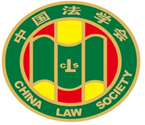 第十届“全国杰出青年法学家”推荐表姓    名              赵玉                 工作单位        国家检察官学院             推荐单位      中国法学会法学期刊研究会           中国法学会检察学研究会       中国法学会2022年12月印制填  表  说  明表一为推荐单位填写或指导推荐候选人填写，表二为推荐候选人工作单位上级党委（党组）填写并盖章，表三为推荐候选人工作单位上级纪检监察部门填写并盖章，表四为推荐单位填写并盖章。    例如，推荐候选人为某大学法学院教授的，表二应由该大学党委填写并盖章，表三应由该大学纪委填写并盖章，表四应由该大学法学院填写并盖章。二、推荐单位需填写推荐评选委员会投票情况、推荐意见（每人500字以内）。三、请用计算机填写，可根据实际需要分栏，但勿随意变动格式及字体字号。四、请各推荐单位于2023年3月20日之前，将本表电子版发至指定邮箱。纸质版以A4纸打印一式四份，连同推荐评选情况报告、推荐候选人身份证复印件、推荐候选人代表性学术专著1-2部（独著）、学术论文3-5篇（独著或第一作者）、重要荣誉证书或证明复印件各一式一份，寄至指定地址。联 系 人：魏丽莎 于晓航  010-66123109邮寄地址：北京市海淀区皂君庙4号中国法学会研究部1334室邮    编：100081电子邮箱：qnfxj2022@163.com表一：推荐候选人情况表一：推荐候选人情况表一：推荐候选人情况表一：推荐候选人情况表一：推荐候选人情况姓    名赵玉性    别女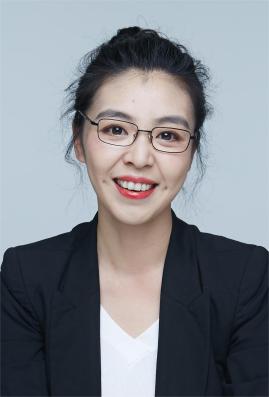 出生日期1977.11.14民    族汉政治面貌无党派人士学    历博士技术职称教授行政职务无工作单位国家检察官学院国家检察官学院国家检察官学院通讯地址北京市昌平区百沙路9号北京市昌平区百沙路9号北京市昌平区百沙路9号北京市昌平区百沙路9号重要学术成果（包括专著和论文，只列书名和篇名即可。论文仅限于发表在核心期刊或全国性重要报纸上的。请注明署名方式、发表或出版时间、刊物或出版社、字数。代表性著作和论文请注明中国知网统计的被引用数。）代表性论文1.《中国社会科学》2022年第8期，《家庭财产功能主义的法律范式》，独立作者，下载970次。2.《中国法学》2020年第6期，《民法典背景下合伙企业财产制度构建》，独立作者，被引9次，下载2503次。人大复印报刊资料《民商法学》2021年第4期转载。3.《中国法学》2016年第1期，《司法视域下夫妻财产制的价值转向》，独立作者，被引226次，下载6920次。《中国社会科学文摘》2016年第8期转载，人大复印报刊资料《民商法学》2016年第5期转载。在“夫妻财产”领域为45岁以下女性法学学者引用率排名第一。4.《环球法律评论》2022年第3期，《夫妻股权归属及其单方处分效力的认定》，独立作者，被引1次，下载862次。人大复印报刊资料《民商法学》2022年第8期转载。5．《社会科学战线》2018年第10期，《婚姻家庭法中的利他主义》，独立作者，被引29次，下载1106次。《中国社会科学文摘》2019年第2期转载。6.《法律科学》2013年第4期，《私募股权投资基金管理人准入机制研究》，独立作者，被引85次，下载2570次。7．《当代法学》2012年第6期，《民法中“民”的诠释》，第一作者，被引12次，下载542次。《中国社会科学文摘》2013年第4期转载，《高等学校文科学术文摘》2013年第1期转载。8.《中国检察官》2018年第10期，《离婚财产纠纷案件审查重点与方法》，独立作者，被引4次，下载306次。9.《中国检察官》2017年第1期，《“法律行为”和“民事法律行为”概念的抉择》，独立作者，被引3次，下载543次。10.《社会科学研究》2012年第6期，《商事组织立法体系的生长：以私募股权投资基金为中心的观察》，独立作者，被引13次，下载464次。人大复印报刊资料《民商法学》2013年第1期转载。重要学术成果（包括专著和论文，只列书名和篇名即可。论文仅限于发表在核心期刊或全国性重要报纸上的。请注明署名方式、发表或出版时间、刊物或出版社、字数。代表性著作和论文请注明中国知网统计的被引用数。）代表性论文1.《中国社会科学》2022年第8期，《家庭财产功能主义的法律范式》，独立作者，下载970次。2.《中国法学》2020年第6期，《民法典背景下合伙企业财产制度构建》，独立作者，被引9次，下载2503次。人大复印报刊资料《民商法学》2021年第4期转载。3.《中国法学》2016年第1期，《司法视域下夫妻财产制的价值转向》，独立作者，被引226次，下载6920次。《中国社会科学文摘》2016年第8期转载，人大复印报刊资料《民商法学》2016年第5期转载。在“夫妻财产”领域为45岁以下女性法学学者引用率排名第一。4.《环球法律评论》2022年第3期，《夫妻股权归属及其单方处分效力的认定》，独立作者，被引1次，下载862次。人大复印报刊资料《民商法学》2022年第8期转载。5．《社会科学战线》2018年第10期，《婚姻家庭法中的利他主义》，独立作者，被引29次，下载1106次。《中国社会科学文摘》2019年第2期转载。6.《法律科学》2013年第4期，《私募股权投资基金管理人准入机制研究》，独立作者，被引85次，下载2570次。7．《当代法学》2012年第6期，《民法中“民”的诠释》，第一作者，被引12次，下载542次。《中国社会科学文摘》2013年第4期转载，《高等学校文科学术文摘》2013年第1期转载。8.《中国检察官》2018年第10期，《离婚财产纠纷案件审查重点与方法》，独立作者，被引4次，下载306次。9.《中国检察官》2017年第1期，《“法律行为”和“民事法律行为”概念的抉择》，独立作者，被引3次，下载543次。10.《社会科学研究》2012年第6期，《商事组织立法体系的生长：以私募股权投资基金为中心的观察》，独立作者，被引13次，下载464次。人大复印报刊资料《民商法学》2013年第1期转载。重要学术成果（包括专著和论文，只列书名和篇名即可。论文仅限于发表在核心期刊或全国性重要报纸上的。请注明署名方式、发表或出版时间、刊物或出版社、字数。代表性著作和论文请注明中国知网统计的被引用数。）代表性论文1.《中国社会科学》2022年第8期，《家庭财产功能主义的法律范式》，独立作者，下载970次。2.《中国法学》2020年第6期，《民法典背景下合伙企业财产制度构建》，独立作者，被引9次，下载2503次。人大复印报刊资料《民商法学》2021年第4期转载。3.《中国法学》2016年第1期，《司法视域下夫妻财产制的价值转向》，独立作者，被引226次，下载6920次。《中国社会科学文摘》2016年第8期转载，人大复印报刊资料《民商法学》2016年第5期转载。在“夫妻财产”领域为45岁以下女性法学学者引用率排名第一。4.《环球法律评论》2022年第3期，《夫妻股权归属及其单方处分效力的认定》，独立作者，被引1次，下载862次。人大复印报刊资料《民商法学》2022年第8期转载。5．《社会科学战线》2018年第10期，《婚姻家庭法中的利他主义》，独立作者，被引29次，下载1106次。《中国社会科学文摘》2019年第2期转载。6.《法律科学》2013年第4期，《私募股权投资基金管理人准入机制研究》，独立作者，被引85次，下载2570次。7．《当代法学》2012年第6期，《民法中“民”的诠释》，第一作者，被引12次，下载542次。《中国社会科学文摘》2013年第4期转载，《高等学校文科学术文摘》2013年第1期转载。8.《中国检察官》2018年第10期，《离婚财产纠纷案件审查重点与方法》，独立作者，被引4次，下载306次。9.《中国检察官》2017年第1期，《“法律行为”和“民事法律行为”概念的抉择》，独立作者，被引3次，下载543次。10.《社会科学研究》2012年第6期，《商事组织立法体系的生长：以私募股权投资基金为中心的观察》，独立作者，被引13次，下载464次。人大复印报刊资料《民商法学》2013年第1期转载。重要学术成果（包括专著和论文，只列书名和篇名即可。论文仅限于发表在核心期刊或全国性重要报纸上的。请注明署名方式、发表或出版时间、刊物或出版社、字数。代表性著作和论文请注明中国知网统计的被引用数。）代表性论文1.《中国社会科学》2022年第8期，《家庭财产功能主义的法律范式》，独立作者，下载970次。2.《中国法学》2020年第6期，《民法典背景下合伙企业财产制度构建》，独立作者，被引9次，下载2503次。人大复印报刊资料《民商法学》2021年第4期转载。3.《中国法学》2016年第1期，《司法视域下夫妻财产制的价值转向》，独立作者，被引226次，下载6920次。《中国社会科学文摘》2016年第8期转载，人大复印报刊资料《民商法学》2016年第5期转载。在“夫妻财产”领域为45岁以下女性法学学者引用率排名第一。4.《环球法律评论》2022年第3期，《夫妻股权归属及其单方处分效力的认定》，独立作者，被引1次，下载862次。人大复印报刊资料《民商法学》2022年第8期转载。5．《社会科学战线》2018年第10期，《婚姻家庭法中的利他主义》，独立作者，被引29次，下载1106次。《中国社会科学文摘》2019年第2期转载。6.《法律科学》2013年第4期，《私募股权投资基金管理人准入机制研究》，独立作者，被引85次，下载2570次。7．《当代法学》2012年第6期，《民法中“民”的诠释》，第一作者，被引12次，下载542次。《中国社会科学文摘》2013年第4期转载，《高等学校文科学术文摘》2013年第1期转载。8.《中国检察官》2018年第10期，《离婚财产纠纷案件审查重点与方法》，独立作者，被引4次，下载306次。9.《中国检察官》2017年第1期，《“法律行为”和“民事法律行为”概念的抉择》，独立作者，被引3次，下载543次。10.《社会科学研究》2012年第6期，《商事组织立法体系的生长：以私募股权投资基金为中心的观察》，独立作者，被引13次，下载464次。人大复印报刊资料《民商法学》2013年第1期转载。重要学术成果（包括专著和论文，只列书名和篇名即可。论文仅限于发表在核心期刊或全国性重要报纸上的。请注明署名方式、发表或出版时间、刊物或出版社、字数。代表性著作和论文请注明中国知网统计的被引用数。）代表性论文1.《中国社会科学》2022年第8期，《家庭财产功能主义的法律范式》，独立作者，下载970次。2.《中国法学》2020年第6期，《民法典背景下合伙企业财产制度构建》，独立作者，被引9次，下载2503次。人大复印报刊资料《民商法学》2021年第4期转载。3.《中国法学》2016年第1期，《司法视域下夫妻财产制的价值转向》，独立作者，被引226次，下载6920次。《中国社会科学文摘》2016年第8期转载，人大复印报刊资料《民商法学》2016年第5期转载。在“夫妻财产”领域为45岁以下女性法学学者引用率排名第一。4.《环球法律评论》2022年第3期，《夫妻股权归属及其单方处分效力的认定》，独立作者，被引1次，下载862次。人大复印报刊资料《民商法学》2022年第8期转载。5．《社会科学战线》2018年第10期，《婚姻家庭法中的利他主义》，独立作者，被引29次，下载1106次。《中国社会科学文摘》2019年第2期转载。6.《法律科学》2013年第4期，《私募股权投资基金管理人准入机制研究》，独立作者，被引85次，下载2570次。7．《当代法学》2012年第6期，《民法中“民”的诠释》，第一作者，被引12次，下载542次。《中国社会科学文摘》2013年第4期转载，《高等学校文科学术文摘》2013年第1期转载。8.《中国检察官》2018年第10期，《离婚财产纠纷案件审查重点与方法》，独立作者，被引4次，下载306次。9.《中国检察官》2017年第1期，《“法律行为”和“民事法律行为”概念的抉择》，独立作者，被引3次，下载543次。10.《社会科学研究》2012年第6期，《商事组织立法体系的生长：以私募股权投资基金为中心的观察》，独立作者，被引13次，下载464次。人大复印报刊资料《民商法学》2013年第1期转载。11.《社会科学》2012年第10期，《论私募股权投资基金的政府差异性监管路径》，独立作者，被引26次，下载693次。12．《社会科学战线》2012年第6期，《私募基金管理人的监管理念与路径》，独立作者，被引9次，下载431次。13．《上海财经大学学报》2012年第4期，《私募股权投资基金合格投资者规则》，独立作者，被引62次，下载1493次。14．《广东社会科学》2012年第5期，《经济发展方式转变与经济法的互动》，独立作者，被引9次，下载262次。15．《天府新论》2012年第6期，《产业政策法基础理论问题探析》，第一作者，被引9次，下载518次。16．《社会科学家》2013年第3期，《预算法修订的理念和规则探讨》第一作者，被引4次，下载303次。17．《中国社会科学院研究生学报》2013年第4期，《论经济法的世界观》，第一作者，被引1次，下载178次。18.《法学杂志》2010年第12期，《有限合伙型股权投资基金的本土化法律思考》，独立作者，被引46次，下载885次。19.《社会科学研究》2010年第6期，《论我国有限合伙型股权投资基金的制度结构与完善路径》，独立作者，被引34次，下载914次。20.《当代法学》1999年第5期，《善意取得制度三论》，独立作者，被引8次，下载266次。主要著作：1．《我国私募股权投资基金法律制度研究》，独著，中国政法出版社2013年8月版，被引102次，下载6565次。为“私募股权投资基金”法学类专著中被引频率排名第一，下载频率排名第一。2．《侵权责任法律师基础实务》，合著，中国人民大学出版社2014年1版。3．《继承法修订入典之重点问题》，合著，中国法制出版社2015年8月版。4．《<最高人民法院关于审理民间借贷案件适用法律若干问题的规定>理解与运用》，合著，中国法制出版社2015年9月版。5.《<最高人民法院关于医疗损害责任纠纷案件司法解释>理解运用与案件解读》合著，中国法制出版社2018年1月版。6.《民事检察实务培训讲义》，合著，法律出版社2020年版。7.《刑事检察实务培训讲义》，合著，法律出版社2020年版。11.《社会科学》2012年第10期，《论私募股权投资基金的政府差异性监管路径》，独立作者，被引26次，下载693次。12．《社会科学战线》2012年第6期，《私募基金管理人的监管理念与路径》，独立作者，被引9次，下载431次。13．《上海财经大学学报》2012年第4期，《私募股权投资基金合格投资者规则》，独立作者，被引62次，下载1493次。14．《广东社会科学》2012年第5期，《经济发展方式转变与经济法的互动》，独立作者，被引9次，下载262次。15．《天府新论》2012年第6期，《产业政策法基础理论问题探析》，第一作者，被引9次，下载518次。16．《社会科学家》2013年第3期，《预算法修订的理念和规则探讨》第一作者，被引4次，下载303次。17．《中国社会科学院研究生学报》2013年第4期，《论经济法的世界观》，第一作者，被引1次，下载178次。18.《法学杂志》2010年第12期，《有限合伙型股权投资基金的本土化法律思考》，独立作者，被引46次，下载885次。19.《社会科学研究》2010年第6期，《论我国有限合伙型股权投资基金的制度结构与完善路径》，独立作者，被引34次，下载914次。20.《当代法学》1999年第5期，《善意取得制度三论》，独立作者，被引8次，下载266次。主要著作：1．《我国私募股权投资基金法律制度研究》，独著，中国政法出版社2013年8月版，被引102次，下载6565次。为“私募股权投资基金”法学类专著中被引频率排名第一，下载频率排名第一。2．《侵权责任法律师基础实务》，合著，中国人民大学出版社2014年1版。3．《继承法修订入典之重点问题》，合著，中国法制出版社2015年8月版。4．《<最高人民法院关于审理民间借贷案件适用法律若干问题的规定>理解与运用》，合著，中国法制出版社2015年9月版。5.《<最高人民法院关于医疗损害责任纠纷案件司法解释>理解运用与案件解读》合著，中国法制出版社2018年1月版。6.《民事检察实务培训讲义》，合著，法律出版社2020年版。7.《刑事检察实务培训讲义》，合著，法律出版社2020年版。11.《社会科学》2012年第10期，《论私募股权投资基金的政府差异性监管路径》，独立作者，被引26次，下载693次。12．《社会科学战线》2012年第6期，《私募基金管理人的监管理念与路径》，独立作者，被引9次，下载431次。13．《上海财经大学学报》2012年第4期，《私募股权投资基金合格投资者规则》，独立作者，被引62次，下载1493次。14．《广东社会科学》2012年第5期，《经济发展方式转变与经济法的互动》，独立作者，被引9次，下载262次。15．《天府新论》2012年第6期，《产业政策法基础理论问题探析》，第一作者，被引9次，下载518次。16．《社会科学家》2013年第3期，《预算法修订的理念和规则探讨》第一作者，被引4次，下载303次。17．《中国社会科学院研究生学报》2013年第4期，《论经济法的世界观》，第一作者，被引1次，下载178次。18.《法学杂志》2010年第12期，《有限合伙型股权投资基金的本土化法律思考》，独立作者，被引46次，下载885次。19.《社会科学研究》2010年第6期，《论我国有限合伙型股权投资基金的制度结构与完善路径》，独立作者，被引34次，下载914次。20.《当代法学》1999年第5期，《善意取得制度三论》，独立作者，被引8次，下载266次。主要著作：1．《我国私募股权投资基金法律制度研究》，独著，中国政法出版社2013年8月版，被引102次，下载6565次。为“私募股权投资基金”法学类专著中被引频率排名第一，下载频率排名第一。2．《侵权责任法律师基础实务》，合著，中国人民大学出版社2014年1版。3．《继承法修订入典之重点问题》，合著，中国法制出版社2015年8月版。4．《<最高人民法院关于审理民间借贷案件适用法律若干问题的规定>理解与运用》，合著，中国法制出版社2015年9月版。5.《<最高人民法院关于医疗损害责任纠纷案件司法解释>理解运用与案件解读》合著，中国法制出版社2018年1月版。6.《民事检察实务培训讲义》，合著，法律出版社2020年版。7.《刑事检察实务培训讲义》，合著，法律出版社2020年版。11.《社会科学》2012年第10期，《论私募股权投资基金的政府差异性监管路径》，独立作者，被引26次，下载693次。12．《社会科学战线》2012年第6期，《私募基金管理人的监管理念与路径》，独立作者，被引9次，下载431次。13．《上海财经大学学报》2012年第4期，《私募股权投资基金合格投资者规则》，独立作者，被引62次，下载1493次。14．《广东社会科学》2012年第5期，《经济发展方式转变与经济法的互动》，独立作者，被引9次，下载262次。15．《天府新论》2012年第6期，《产业政策法基础理论问题探析》，第一作者，被引9次，下载518次。16．《社会科学家》2013年第3期，《预算法修订的理念和规则探讨》第一作者，被引4次，下载303次。17．《中国社会科学院研究生学报》2013年第4期，《论经济法的世界观》，第一作者，被引1次，下载178次。18.《法学杂志》2010年第12期，《有限合伙型股权投资基金的本土化法律思考》，独立作者，被引46次，下载885次。19.《社会科学研究》2010年第6期，《论我国有限合伙型股权投资基金的制度结构与完善路径》，独立作者，被引34次，下载914次。20.《当代法学》1999年第5期，《善意取得制度三论》，独立作者，被引8次，下载266次。主要著作：1．《我国私募股权投资基金法律制度研究》，独著，中国政法出版社2013年8月版，被引102次，下载6565次。为“私募股权投资基金”法学类专著中被引频率排名第一，下载频率排名第一。2．《侵权责任法律师基础实务》，合著，中国人民大学出版社2014年1版。3．《继承法修订入典之重点问题》，合著，中国法制出版社2015年8月版。4．《<最高人民法院关于审理民间借贷案件适用法律若干问题的规定>理解与运用》，合著，中国法制出版社2015年9月版。5.《<最高人民法院关于医疗损害责任纠纷案件司法解释>理解运用与案件解读》合著，中国法制出版社2018年1月版。6.《民事检察实务培训讲义》，合著，法律出版社2020年版。7.《刑事检察实务培训讲义》，合著，法律出版社2020年版。11.《社会科学》2012年第10期，《论私募股权投资基金的政府差异性监管路径》，独立作者，被引26次，下载693次。12．《社会科学战线》2012年第6期，《私募基金管理人的监管理念与路径》，独立作者，被引9次，下载431次。13．《上海财经大学学报》2012年第4期，《私募股权投资基金合格投资者规则》，独立作者，被引62次，下载1493次。14．《广东社会科学》2012年第5期，《经济发展方式转变与经济法的互动》，独立作者，被引9次，下载262次。15．《天府新论》2012年第6期，《产业政策法基础理论问题探析》，第一作者，被引9次，下载518次。16．《社会科学家》2013年第3期，《预算法修订的理念和规则探讨》第一作者，被引4次，下载303次。17．《中国社会科学院研究生学报》2013年第4期，《论经济法的世界观》，第一作者，被引1次，下载178次。18.《法学杂志》2010年第12期，《有限合伙型股权投资基金的本土化法律思考》，独立作者，被引46次，下载885次。19.《社会科学研究》2010年第6期，《论我国有限合伙型股权投资基金的制度结构与完善路径》，独立作者，被引34次，下载914次。20.《当代法学》1999年第5期，《善意取得制度三论》，独立作者，被引8次，下载266次。主要著作：1．《我国私募股权投资基金法律制度研究》，独著，中国政法出版社2013年8月版，被引102次，下载6565次。为“私募股权投资基金”法学类专著中被引频率排名第一，下载频率排名第一。2．《侵权责任法律师基础实务》，合著，中国人民大学出版社2014年1版。3．《继承法修订入典之重点问题》，合著，中国法制出版社2015年8月版。4．《<最高人民法院关于审理民间借贷案件适用法律若干问题的规定>理解与运用》，合著，中国法制出版社2015年9月版。5.《<最高人民法院关于医疗损害责任纠纷案件司法解释>理解运用与案件解读》合著，中国法制出版社2018年1月版。6.《民事检察实务培训讲义》，合著，法律出版社2020年版。7.《刑事检察实务培训讲义》，合著，法律出版社2020年版。获得奖项和表彰（请注明获得时间及等级）教学奖项：1.全国检察教育培训精品课程：“《民法典》中价值元素体系”（2022年）2.全国检察教育培训精品课程：“民法典实施中商事纠纷检察监督要点”（2022年）3.全国检察教育培训精品课程：“离婚财产分割案件审查重点”（2018年）4.国家检察官学院青年教师创优课程：“《<民法典>中的价值元素体系》”（2020年）5.国家检察官学院最受检察官欢迎优秀课程：“学术沙龙：法律实证研究方法漫谈”（2018年）6.国家检察官学院青年教师创优课程：“案例教学：民刑交叉视野下新型侵财案件认定”（2018年）7.国家检察官学院最受检察官欢迎优秀课程：“婚姻家庭案件的审查重点与方法”（2018年）8.国家检察官学院2018年度优秀项目组：“第一期基层院副检察长学习贯彻十九大精神与民行检察业务培训班项目组”担任项目组长（2018年）学术奖项：9.2018年荣获中国法学会商法学会优秀成果一等奖，论文《商事合伙财产制度法律构造》。10.2012年荣获中国法学会商法学会优秀成果二等奖，论文《私募股权投资基金“入法”切入点:基金管理人准入机制》。工作嘉奖：11.2012年度最高人民检察院嘉奖。（2012年）    12.2022年度最高人民检察院嘉奖。（2022年）获得奖项和表彰（请注明获得时间及等级）教学奖项：1.全国检察教育培训精品课程：“《民法典》中价值元素体系”（2022年）2.全国检察教育培训精品课程：“民法典实施中商事纠纷检察监督要点”（2022年）3.全国检察教育培训精品课程：“离婚财产分割案件审查重点”（2018年）4.国家检察官学院青年教师创优课程：“《<民法典>中的价值元素体系》”（2020年）5.国家检察官学院最受检察官欢迎优秀课程：“学术沙龙：法律实证研究方法漫谈”（2018年）6.国家检察官学院青年教师创优课程：“案例教学：民刑交叉视野下新型侵财案件认定”（2018年）7.国家检察官学院最受检察官欢迎优秀课程：“婚姻家庭案件的审查重点与方法”（2018年）8.国家检察官学院2018年度优秀项目组：“第一期基层院副检察长学习贯彻十九大精神与民行检察业务培训班项目组”担任项目组长（2018年）学术奖项：9.2018年荣获中国法学会商法学会优秀成果一等奖，论文《商事合伙财产制度法律构造》。10.2012年荣获中国法学会商法学会优秀成果二等奖，论文《私募股权投资基金“入法”切入点:基金管理人准入机制》。工作嘉奖：11.2012年度最高人民检察院嘉奖。（2012年）    12.2022年度最高人民检察院嘉奖。（2022年）获得奖项和表彰（请注明获得时间及等级）教学奖项：1.全国检察教育培训精品课程：“《民法典》中价值元素体系”（2022年）2.全国检察教育培训精品课程：“民法典实施中商事纠纷检察监督要点”（2022年）3.全国检察教育培训精品课程：“离婚财产分割案件审查重点”（2018年）4.国家检察官学院青年教师创优课程：“《<民法典>中的价值元素体系》”（2020年）5.国家检察官学院最受检察官欢迎优秀课程：“学术沙龙：法律实证研究方法漫谈”（2018年）6.国家检察官学院青年教师创优课程：“案例教学：民刑交叉视野下新型侵财案件认定”（2018年）7.国家检察官学院最受检察官欢迎优秀课程：“婚姻家庭案件的审查重点与方法”（2018年）8.国家检察官学院2018年度优秀项目组：“第一期基层院副检察长学习贯彻十九大精神与民行检察业务培训班项目组”担任项目组长（2018年）学术奖项：9.2018年荣获中国法学会商法学会优秀成果一等奖，论文《商事合伙财产制度法律构造》。10.2012年荣获中国法学会商法学会优秀成果二等奖，论文《私募股权投资基金“入法”切入点:基金管理人准入机制》。工作嘉奖：11.2012年度最高人民检察院嘉奖。（2012年）    12.2022年度最高人民检察院嘉奖。（2022年）获得奖项和表彰（请注明获得时间及等级）教学奖项：1.全国检察教育培训精品课程：“《民法典》中价值元素体系”（2022年）2.全国检察教育培训精品课程：“民法典实施中商事纠纷检察监督要点”（2022年）3.全国检察教育培训精品课程：“离婚财产分割案件审查重点”（2018年）4.国家检察官学院青年教师创优课程：“《<民法典>中的价值元素体系》”（2020年）5.国家检察官学院最受检察官欢迎优秀课程：“学术沙龙：法律实证研究方法漫谈”（2018年）6.国家检察官学院青年教师创优课程：“案例教学：民刑交叉视野下新型侵财案件认定”（2018年）7.国家检察官学院最受检察官欢迎优秀课程：“婚姻家庭案件的审查重点与方法”（2018年）8.国家检察官学院2018年度优秀项目组：“第一期基层院副检察长学习贯彻十九大精神与民行检察业务培训班项目组”担任项目组长（2018年）学术奖项：9.2018年荣获中国法学会商法学会优秀成果一等奖，论文《商事合伙财产制度法律构造》。10.2012年荣获中国法学会商法学会优秀成果二等奖，论文《私募股权投资基金“入法”切入点:基金管理人准入机制》。工作嘉奖：11.2012年度最高人民检察院嘉奖。（2012年）    12.2022年度最高人民检察院嘉奖。（2022年）获得奖项和表彰（请注明获得时间及等级）教学奖项：1.全国检察教育培训精品课程：“《民法典》中价值元素体系”（2022年）2.全国检察教育培训精品课程：“民法典实施中商事纠纷检察监督要点”（2022年）3.全国检察教育培训精品课程：“离婚财产分割案件审查重点”（2018年）4.国家检察官学院青年教师创优课程：“《<民法典>中的价值元素体系》”（2020年）5.国家检察官学院最受检察官欢迎优秀课程：“学术沙龙：法律实证研究方法漫谈”（2018年）6.国家检察官学院青年教师创优课程：“案例教学：民刑交叉视野下新型侵财案件认定”（2018年）7.国家检察官学院最受检察官欢迎优秀课程：“婚姻家庭案件的审查重点与方法”（2018年）8.国家检察官学院2018年度优秀项目组：“第一期基层院副检察长学习贯彻十九大精神与民行检察业务培训班项目组”担任项目组长（2018年）学术奖项：9.2018年荣获中国法学会商法学会优秀成果一等奖，论文《商事合伙财产制度法律构造》。10.2012年荣获中国法学会商法学会优秀成果二等奖，论文《私募股权投资基金“入法”切入点:基金管理人准入机制》。工作嘉奖：11.2012年度最高人民检察院嘉奖。（2012年）    12.2022年度最高人民检察院嘉奖。（2022年）